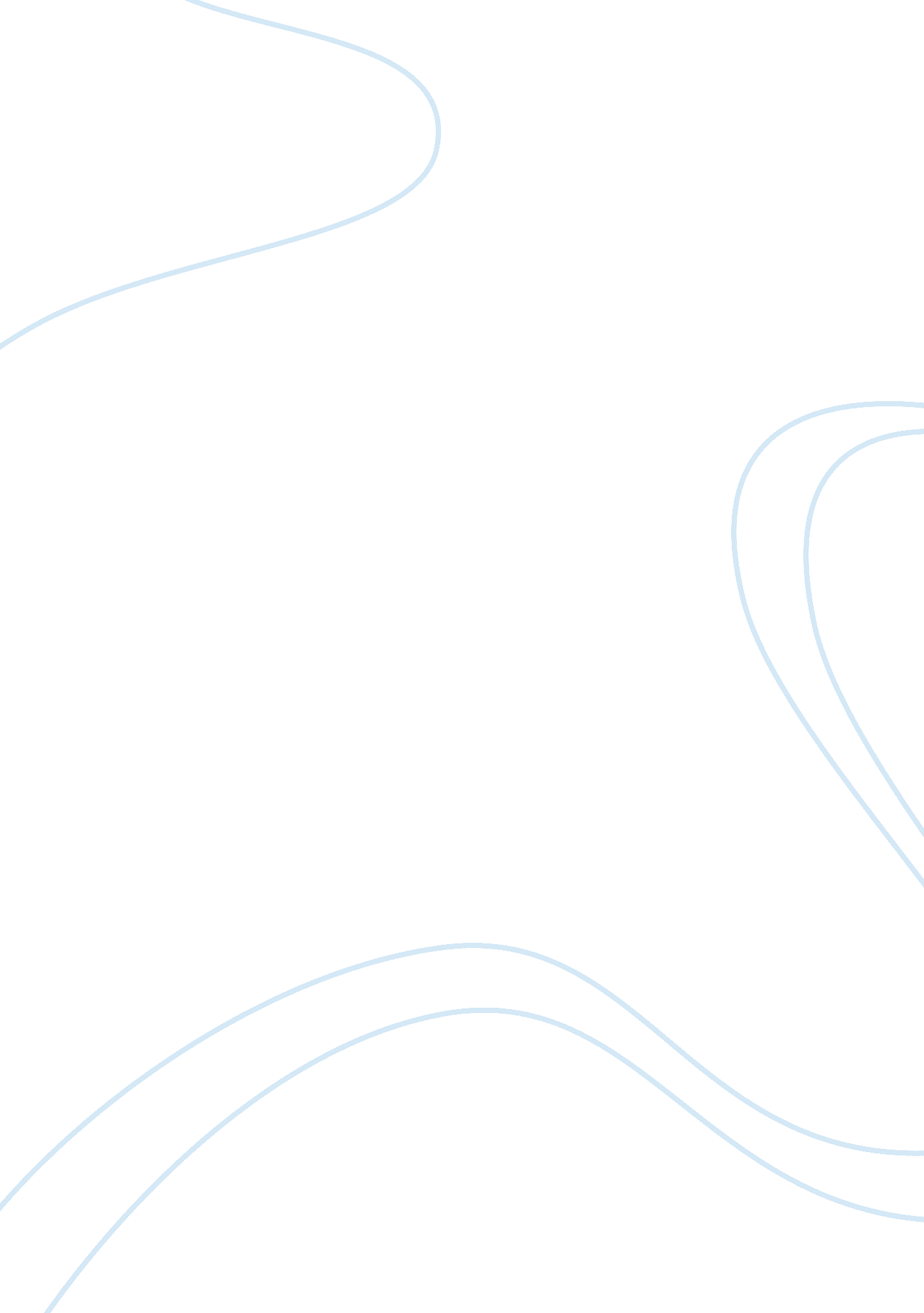 Memoirs of a geisha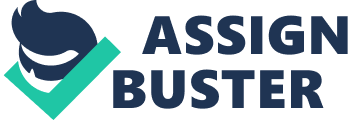 With the wisdom of a woman nearing the end of her life, Assyria tells her life story. Her story begins in 1929, in a small fishing village, when Sari's life takes a dramatic turn. Her mother is ill, her father old and worn out. By a strange accident she comes to the attention of Mr.. Tanana, the richest man in the village who persuades her father to selling his eight year old daughter to a geisha house in Kyoto. In the decadent heart of Kyoto, Assyria learns the skills of a geisha. Behind a facade of luxury he is trained with a heavy hand in the art of entertaining and luring powerful men. But when World War II breaks out and the geisha houses are forced to close their doors, Assyria must reorganize her life and leave Kyoto. After the war Assyria returns to work as a Geisha, but Kyoto isn't the same as it used to be and she decides to move to New York where she opens her own teahouse. Genre: Memoirs of a Geisha is a historical roman and has as its setting a significant period of the Japanese history. The story shows the manners and social conditions during the early years of the 20th century. It focuses mainly on Goon, which is the cost prominent Geisha district in Kyoto. The story is a historical roman because it is based on true historical events. It shows how geisha used to live. The story is based on an interview Arthur Golden did with the most famous Japanese Geisha Imines Assai. Theme: One of the most prominent thematic statements in Memoirs of a Geisha is that to achieve your goals, you have to take every step, survive trough hardships and let no one stand in your way. This statement shows how Chicks life for example evolved from a little girl, to a servant and then to an exceptional geisha. Mirror family sold you to this house, you live here now. If you impress mother, and do A different theme is the that things aren't always as they appear. The story focuses a lot on the geisha under the makeup. A geisha is an entertainer a total different person than the person underneath al the makeup. Examples of this theme are: " the main character was a poor girl from a fishing village, and became one of the most popular geishas... Body would believe where she came from based on how she looks and acts" Betrayal is also a theme in memoirs of a geisha. Chides father is supposed to protect her as that is a fathers role, he betrays this position of protector by selling her to a geisha house. Assyria is accused by Pumpkin of betraying her by taking over the okay while that was something Pumpkin wanted. Pumpkin betrays Assyria when she brings the chairman to see Assyria, while she knew Assyria wanted her to bring Knob. Mother is betrayed by Heterogamous, because Heterogamous has a relationship when is supposed to stay a virgin. Why does this book belong on the literature list? I have never understood why some books are qualified as literature while I thought they were unbelievably boring and other books that I thought were fantastic aren't literature. A book is good or it isn't. To be honest I don't care if it is literature or not. Memoirs of Geisha is a great book. It is the opposite of boring and I read it in less than four days. It is told in such a way that I almost felts as if I was living the story myself, as if I was Chick. 